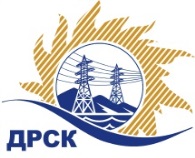 Акционерное Общество«Дальневосточная распределительная сетевая  компания»ПРОТОКОЛ № 302/МТПиР-Рзаседания Закупочной комиссии по рассмотрению заявок по открытому запросу предложений на право заключения договора поставки:   
«Реактор» для нужд филиала АО «ДРСК» «Хабаровские электрические сети» (закупка 1293 раздел 2.2.2 ГКПЗ 2018 г.).Способ и предмет закупки: открытый запрос предложений  на право заключения Договора поставки: «Реактор» для нужд филиала АО «ДРСК» «Хабаровские электрические сети»ПРИСУТСТВОВАЛИ:  члены постоянно действующей Закупочной комиссии 1-го уровня АО «ДРСК» .ВОПРОСЫ, ВЫНОСИМЫЕ НА РАССМОТРЕНИЕ ЗАКУПОЧНОЙ КОМИССИИ: О  рассмотрении результатов оценки заявок УчастниковО признании заявок соответствующими условиям Документации о закупкеО предварительной ранжировке заявок.О проведении переторжкиРЕШИЛИ:По вопросу № 1 Признать объем полученной информации достаточным для принятия решения.Утвердить цены, полученные на процедуре вскрытия конвертов с заявками участников открытого запроса предложений.По  вопросу № 2 Признать заявки ООО "МонтажЭлектроСервис ", ООО " ЭНСОНС» удовлетворяющим по существу условиям Документации о закупке и принять их к дальнейшему рассмотрению  По вопросу №3Утвердить предварительную ранжировку заявок Участников:По вопросу № 31. Провести переторжку. Допустить к участию в переторжке заявки следующих участников: ООО "МонтажЭлектроСервис ", ООО " ЭНСОНС» Определить форму переторжки: очная.Установить шаг переторжки в размере от 0,1 % до 1% от начальной (максимальной) цены договора.Назначить переторжку на 11.04.2018г. в 15:00 час. (амурского времени).Место проведения переторжки: rushydro.roseltorg.ru Ответственному секретарю Закупочной комиссии уведомить участников, приглашенных к участию в переторжке, о принятом комиссией решенииФайл(ы) с новой ценой должны быть предоставлены в электронный сейф, в течение 24 часов с момента завершения процедуры переторжки на ЕЭТП путем изменения состава заявки.Терёшкина Г.М.   Тел. (4162) 397-260г. Благовещенск« 09 » апреля 2018№п/пНаименование Участника закупки и его адресЦена заявки без НДС на участие в закупке1.Общество с ограниченной ответственностью "МонтажЭлектроСервис" 
ИНН/КПП 2465082377/246601001 
ОГРН 10424026451085071500.002.Общество с ограниченной ответственностью "ЭНСОНС" 
ИНН/КПП 6671001780/667001001 
ОГРН 11566710000892638600.00Место в предварительной ранжировкеНаименование участника и его адресЦена заявки на участие в закупке без НДС, руб.Итоговая оценка предпочтительности заявокПрименение приоритета в соответствии с 925-ПП1 местоОбщество с ограниченной ответственностью "ЭНСОНС" 
ИНН/КПП 6671001780/667001001 
ОГРН 11566710000892638600.003,928нет2 местоОбщество с ограниченной ответственностью "МонтажЭлектроСервис" 
ИНН/КПП 2465082377/246601001 
ОГРН 10424026451085071500.002,940нетСекретарь Закупочной комиссии  1 уровня АО «ДРСК____________________М.Г. Елисеева